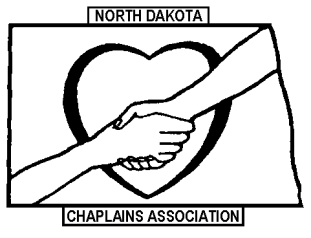 NDCA 2023 membership dues are $50/year for full-time chaplains                       and $40/year for part-time and retired chaplains, or student interns.Membership dues are payable to NDCA or North Dakota Chaplains Association.Whether you are a current member or would like to become one, please submit the following application information along with your dues.Name______________________________________________________________Institution__________________________________________________________Address____________________________________________________________Work phone_______________________Home/cell phone___________________Email address_______________________________________________________Full-time ($50)_______              Part-time, retired, or student ($40)_______Return to:Ron HildahlAnne Carlsen Center701 3rd St. NWJamestown, ND 58401Thank you for your membership!www.ndchaplains.com